SUPP (AAP etc.2) 								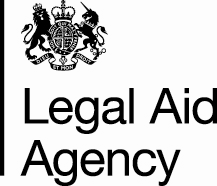 SUPERVISOR STANDARD and
DECLARATION FORMUse for Actions Against Police etc. – Abuse in Care onlyPlease refer to guidance for advice on how to complete this form. Details of organisation/Supervisor applyingOrganisation’s name:      Supervisor’s name:      Continuously qualified as a Supervisor since (date):      Account number(s) of office(s) supervised:      Postcode(s) of office(s) supervised (if no Account number):      2.  Generic Supervisor RequirementsThe Supervisor meets the supervisory standards by having:(i) Supervised in the relevant Category of Law and/or Class of Work at least one full-time Caseworker (or equivalent) for at least one year in the five year period prior to completing this form. ; or(ii) Completed an approved training course covering key supervisory skills no earlier than 12 months prior to the completion of this form.  ; or(iii) Completed the Level 3 or higher National Vocational Qualification (NVQ) standard in supervising no earlier than five years prior to the completion of this form. 3. Legal Competence Standard for Supervisors3. Legal Competence Standard for Supervisors3. Legal Competence Standard for Supervisors3. Legal Competence Standard for Supervisors3. Legal Competence Standard for Supervisorsi)Areas of Knowledge – covered in the previous 12 monthsFile name/refArea of knowledgeDate closed/ worked ona)Abuse in care cases – a total of 5 files from at least two of the areas 1-3 below:Claim for damages against a local authority by persons alleging child abuse while in its care;Claim for damages against a local authority by persons alleging failure to take into care;Claim for damages against any authority by persons alleging abuse of a vulnerable adult.1.      2.      3.      4.      5.      1.      2.      3.      4.      5.      1.      2.      3.      4.      5.      ii)Skills/Procedure/Knowledge – examples from the last 12 monthsFile Name/RefCase management conference? (Y/N)Case management conference? (Y/N)Date closed/ worked ona)3 examples of progressing case (sending letter of claim, considering response and advising the client) of which one must progress further to a case management conference.1.      2.      3.      1.      2.      3.      1.      2.      3.      1.      2.      3.      b.)Additional remedies – 2 examples of advising a client about additional remedies which may include:Alternative dispute resolutionApologyData Protection applicationECHRc.)2 examples from at least two of the areas 1 – 3 below:Ability to recognise potential public interest implications of proceedings, in producing real benefits for individuals other than the clientWhere the Human Rights Act/ECHR has been considered and the client advised as to the impact on their caseThe ability to recognise the possibility of judicial review proceedings, (inc. the purpose and the client’s role (and, for NfP agencies, if the decision is to progress the case, the need for referral to a solicitor).1.      2.      1.      2.      1.      2.      1.      2.      d.)2 examples within the last 3 years of matters being settled in the claimant’s favour after issue, or of case being decided at trial.1.      2.      1.      2.      1.      2.      1.      2.      e.)2 examples of advising the client on making or accepting offers (including Part 36 pre or post-issue examples).1.      2.      1.      2.      1.      2.      1.      2.      4.Actions Against the Police Case InvolvementSupervisors that work full time must demonstrate case involvement in the category of law (350 hours each year) over the past 3 years (36 months). Please give details in the first three columns below.Supervisors that work part-time you must demonstrate case involvement in the category of law (1050 hours in total) over the past 5 years (60 months).  Please give details in all five columns below.Actions Against the Police Case InvolvementSupervisors that work full time must demonstrate case involvement in the category of law (350 hours each year) over the past 3 years (36 months). Please give details in the first three columns below.Supervisors that work part-time you must demonstrate case involvement in the category of law (1050 hours in total) over the past 5 years (60 months).  Please give details in all five columns below.Actions Against the Police Case InvolvementSupervisors that work full time must demonstrate case involvement in the category of law (350 hours each year) over the past 3 years (36 months). Please give details in the first three columns below.Supervisors that work part-time you must demonstrate case involvement in the category of law (1050 hours in total) over the past 5 years (60 months).  Please give details in all five columns below.Actions Against the Police Case InvolvementSupervisors that work full time must demonstrate case involvement in the category of law (350 hours each year) over the past 3 years (36 months). Please give details in the first three columns below.Supervisors that work part-time you must demonstrate case involvement in the category of law (1050 hours in total) over the past 5 years (60 months).  Please give details in all five columns below.Actions Against the Police Case InvolvementSupervisors that work full time must demonstrate case involvement in the category of law (350 hours each year) over the past 3 years (36 months). Please give details in the first three columns below.Supervisors that work part-time you must demonstrate case involvement in the category of law (1050 hours in total) over the past 5 years (60 months).  Please give details in all five columns below.Actions Against the Police Case InvolvementSupervisors that work full time must demonstrate case involvement in the category of law (350 hours each year) over the past 3 years (36 months). Please give details in the first three columns below.Supervisors that work part-time you must demonstrate case involvement in the category of law (1050 hours in total) over the past 5 years (60 months).  Please give details in all five columns below.Actions Against the Police Case InvolvementSupervisors that work full time must demonstrate case involvement in the category of law (350 hours each year) over the past 3 years (36 months). Please give details in the first three columns below.Supervisors that work part-time you must demonstrate case involvement in the category of law (1050 hours in total) over the past 5 years (60 months).  Please give details in all five columns below.Type of involvementType of involvementMinimum/Maximum hours allowed per year (Part time Supervisors should refer to guidance)Hours in past 12 monthsHours in months 13 to 24 Hours in months 25 to 36 Hours in months 37 to 48Hours in  months  49 to 60 Type of involvementType of involvementMinimum/Maximum hours allowed per year (Part time Supervisors should refer to guidance)All SupervisorsAll SupervisorsAll SupervisorsPart-time Supervisors onlyPart-time Supervisors onlya)Personal caseworkDirect (documented) supervisiona)Personal caseworkDirect (documented) supervisionTotal minimum 235 hours comprising: a)Personal caseworkDirect (documented) supervisiona)Personal caseworkDirect (documented) supervisioni) Personal casework (minimum 115 hours).a)Personal caseworkDirect (documented) supervisiona)Personal caseworkDirect (documented) supervisionii) Direct supervisionb)File Review (including face-to-face)b)File Review (including face-to-face)Maximum 60 hours (i.e. approx. 50% of 115 hours)c)External training delivery (CPD- accredited)c)External training delivery (CPD- accredited)Maximum 115 hoursd) Documented research and the production of publicationsd) Documented research and the production of publicationsMaximum 115 hourse) Other supervisione) Other supervisionMaximum 115 hoursTOTALTOTALMinimum 350 hours5. DeclarationThis Supervisor was and continues to be employed by the organisation named at 1 above as at the date of completion of this form. Tick box to confirm As a person with powers of representation, decision or control of the organisation named at 1 above, I verify the information provided in this form and vouch that it is accurate.  Name:      Role:       (e.g. Partner, Director, Trustee)Dated:      